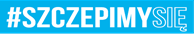 Gdynia, dnia ….. sierpnia 2021 r.Numer Sprawy: 5/WIB/R/2021ZAPROSZENIE DO ZŁOŻENIA OFERTYRejonowy Zarząd Infrastruktury w Gdyni z siedzibą przy ul. Jana 
z Kolna 8b w Gdyni, zaprasza do złożenia oferty w postępowaniu 
o udzielenie zamówienia pn. Wykonanie ekspertyzy zintegrowanego systemu zarządzania bezpieczeństwem w kompleksie  wojskowym w Siemirowicach, wybudowanego w ramach zadania inwestycyjnego nr 13406.Ofertę wraz z  żądanymi w ust. 14 Warunków zamówienia dokumentami należy sporządzić w formie/postaci elektronicznej do dnia 01.09.2021 r. do godz. 10:30 
i przesłać jako załącznik za pośrednictwem formularza do złożenia oferty zamieszczonego na Platformie zakupowej Rejonowego Zarządu Infrastruktury 
w Gdyni dostępnej pod adresem: platformazakupowa.pl/pn/rzi_gdynia
Sposób składania oferty został opisany w Instrukcji dla wykonawców „Składanie ofert w postępowaniu poniżej progu – zapytanie ofertowe” dostępnej pod adresem platformazakupowa.pl/strona/45-instrukcje.Szczegóły dotyczące zamówienia zostały opisane w Warunkach zamówienia 
– załącznik nr 2 do zaproszenia oraz Projekcie umowy – załącznik nr 3 do zaproszenia.Załączniki:Formularz ofertowy – załącznik nr 1Warunki zamówienia – załącznik nr 2Projekt umowy – załącznik nr 3Szczegółowe wymagania – załącznik nr 1 do umowyWykaz osób – załącznik nr 4Wykaz usług – załącznik nr 5Oświadczenie o akredytowanym systemie – załącznik nr 6Klauzula informacyjna RODO – załącznik nr 7SZEF ZARZĄDUwz. płk Tomasz CZYREKJustyna SZOSTAK (tel. 261-266-142)23.08.2021 r.T. 273